Gamão 1Bom dia queridos alunos!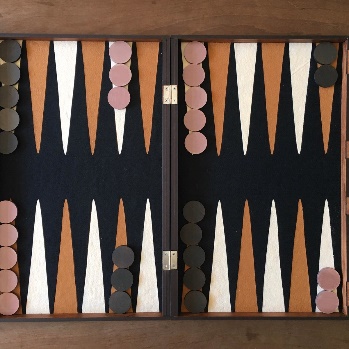 Conforme combinamos em assembleia, esta semana estudaremos um jogo de estratégias muito antigo – o Gamão. Aprenderemos a jogar, analisaremos estratégias e posteriormente você confeccionará um tabuleiro exclusivo para presentear e jogar com o seu pai, ou a pessoa a quem você tem um carinho especial como figura paterna.Não se sabe ao certo a origem precisa deste jogo. Acredita-se que tenha origem em torno do século x, devido as feições modernas dos desenhos e movimentações das peças.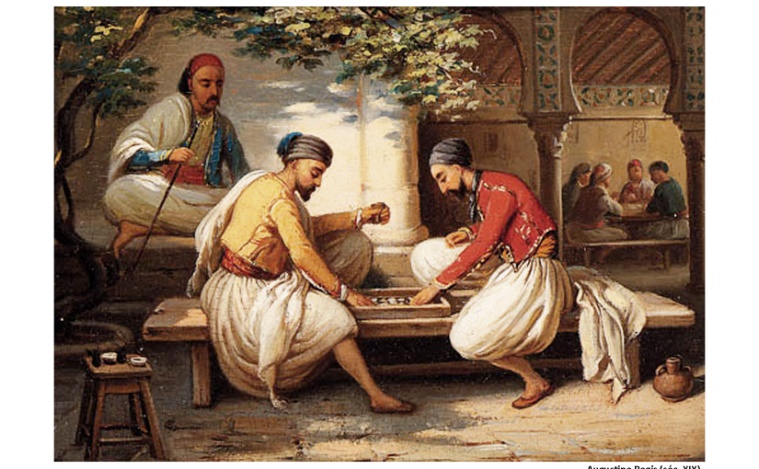 Há uma lenda indiana que conta que o Gamão foi inventado por um sábio chamado Caflan, e que adotava as seguintes simbologias:As 24 casas representam as 24 horas do dia.Cada lado do tabuleiro, com 12 casas, representa os 12 meses do ano, ou os 12 signos do zodíaco.As 30 peças são os 30 dias do mês.Os 2 dados, o dia e a noite.A soma das faces opostas do dado são os 7 dias da semana. Proposta:Assista ao vídeo de Kátia Kurianski, pesquisadora de jogos, disponível no link a seguir, para entender como se joga o Gamão.https://www.youtube.com/watch?v=Quu37ssaUEM  Tomada de consciência sobre o vídeo – Em videoconferência.